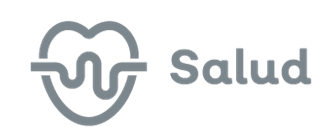 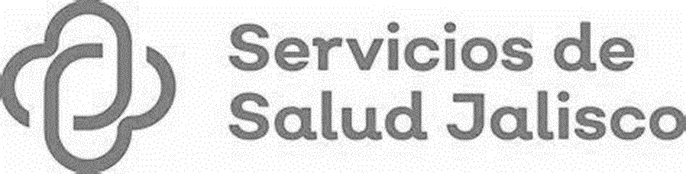 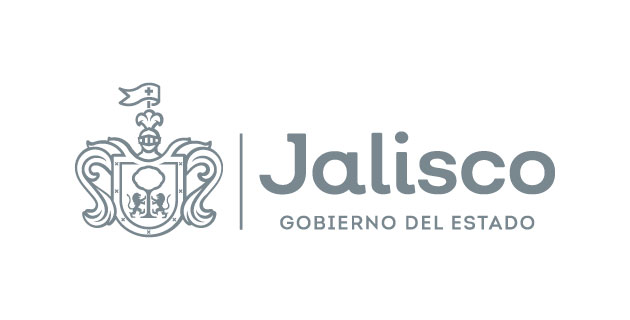 GOBIERNO DEL ESTADO DE JALISCOORGANISMO PÚBLICO DESCENTRALIZADO SERVICIOS DE SALUD JALISCOLICITACIÓN PÚBLICA LOCAL SECGSSJ-LCCC-074-2023 CON CONCURRENCIA DE COMITÉ “SERVICIO DE CUSTODIA Y TRASLADO PARA EL CENTRO DE ATENCIÓN INTEGRAL DE SALUD MENTAL (CAISAME) ESTANCIA PROLONGADA, PARA EL EJERCICIO 2024"Esta difusión tiene carácter informativo, para más información los licitantes deberán consultar el Sistema Electrónico de Compras Gubernamentales del Organismo Público Descentralizado Servicios de Salud Jalisco. Ubicado en el portal https://sifssj.jalisco.gob.mx/requisition/tree del Organismo Público Descentralizado Servicios de Salud Jalisco.